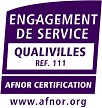 Fiche à l’écoute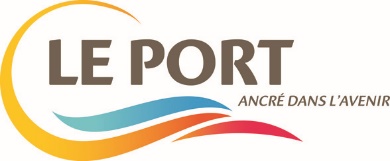 « Une suggestion, une réclamation, une remarque ou l’expression d’une satisfaction, cette fiche est à votre disposition »Fiche de suggestions, de réclamations et de satisfactionsDate :………./………./…………       □ Suggestions	□ Réclamations	□ SatisfactionsQuel était l’objet de votre visite ?□ Copie d’acte d’état civil		□ Recensement citoyen□ Autorisation de sortie du territoire	□ Déclaration de décès□ Déclaration de reconnaissance	□ Demande/retrait d’une attestation d’accueil□ Demande/retrait d’un livret de famille	□ Légalisation de signature□ Dossier de mariage		□ Certificat de vie□ Demande/retrait de carte nationale d’identité	□ Acquisition/renouvellement de concession funéraire□ Demande/retrait de passeport		□ Demande de RDV□ Inscription ou consultation des listes électorales	□ Autres (préciser) : …………………………………Votre remarque concerne□ Nos horaires d’ouverture	□ L’accueil téléphonique	□ Les informations fournies□ L’accès à nos locaux	□ L’accueil au guichet	□ La rapidité ou la qualité des réponses apportées□ Le site internet	□ Les conditions d’accueil 	□ Autres (préciser):……………………………….	Vos difficultés, remarques, réclamations et suggestions…………………………………………………………………………………………………………………………………………………………………………………………………………………………………………………………………………………………………………………………………………………………………………………………………………………………………………………………………………………………………………………………………………………………………………………………………………………………………………………Si vous souhaitez recevoir une réponse personnalisée, merci de nous indiquer vos coordonnéesNom : ………………………………………………………	Prénom : ……………………………………………...Tél. : ……………………………………………………….	E-mail : ………………………………...……………..Adresse : ………………………………………………………………………………………………….……………….Merci de votre participation à l’amélioration de la qualité de notre accueil !Formulaire à déposer à l’accueil de la mairie centrale ou à la mairie annexe de la Rivière des Galets dans l’urne prévue à cet effet ou par courrier à l’Hôtel de Ville - 9 rue Renaudière de Vaux – BP 62004 Le Port Cedex ou par courriel à accueil-qualite@ville-port.re. Un accusé de réception vous sera adressé en moins de 10 jours ouvrés et une réponse définitive sous 30 jours ouvrés.